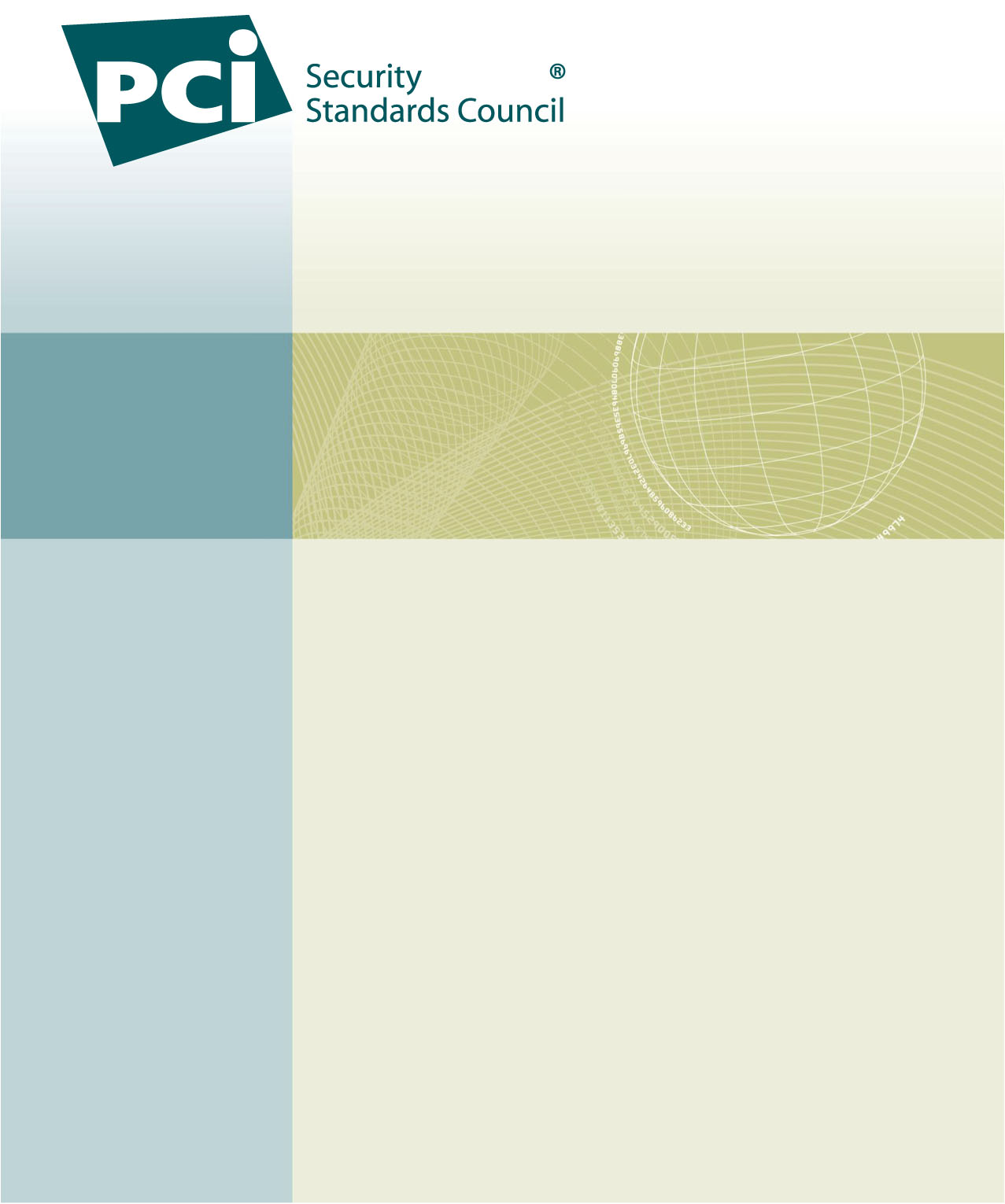 Optional for Use:Inventory Template for P2PE SolutionsIntroductionNOTE: This template is intended to provide supplemental information. Information provided here does not replace or supersede requirements in any PCI Security Standards Council (PCI SSC) Standard and/or Program, nor does this template constitute a recommendation from PCI SSC or obligate merchants, service providers, or financial institutions to use this template.This optional template is designed for merchants or their solution providers to document the current status of a deployed P2PE solution in merchant environments where the validation of the P2PE solution is expired, or the validation of one or more dependencies—i.e., a P2PE Component or P2PE Application—of the deployed solution are expired, as defined in the current PCI SSC P2PE Program Guide. P2PE solutions on the PCI list of Point-to-Point Encryption Solutions with Expired Validations are no longer considered “validated” per the PCI SSC P2PE Program Guide.  Because these P2PE solution providers did not renew their P2PE solution in accordance with PCI SSC requirements, the validations are therefore expired. Merchants using an expired P2PE solution should check with their acquirer or individual payment brands regarding the continued use of expired solutions.PurposeThe purpose of the P2PE solution inventory is to provide information to help the merchant and the merchant’s acquirer/ processor or a card brand make an informed decision about the potential risk in the continued use of the deployed P2PE solution within a merchant’s environment. This will enable the merchant to make an appropriate risk-based decision on continued use or planned replacement of the expired P2PE solution or any expired dependencies, and also allow the entity that accepts the merchant´s compliance documentation to determine the appropriate compliance requirements for the merchant.InstructionsThis inventory template may be completed by the merchant, a QSA, or the solution provider of the deployed solution before approaching the entity that accepts the merchant’s compliance documentation.The solution provider may provide additional information that it feels is useful to entities implementing and/or using the P2PE solution. The merchant or solution provider may also personalize this template, such as by adding company logos, formatting, etc. However, the pre-existing content provided within this template should not be modified or removed. P2PE Solution Inventory Template Complete the following template and provide it to the entity that accepts the merchant’s compliance documentation. The following page, or “title” page, can be populated per the merchant’s or solution provider’s corporate document guidelines—for example, company name, logo, date, version, etc. Likewise, the subsequent headers and footers can follow corporate document guidelines. Entities must either delete or modify the headers and footers in their published P2PE Instruction Manual—the PCI SSC headers and footers in this template must not be used.<Title page for Company customization><Insert Company Personalization><Insert Company Personalization><Insert Company Personalization> <Add additional rows as applicable><Insert Company Personalization><Add additional rows as needed for each PTS POI approval listing with all the POI device information associated with that listing being used in this solution><Insert Company Personalization> <Add additional rows as needed for each P2PE Application used in this solution><Insert Company Personalization>P2PE and PCI DSSMerchants using this P2PE solution may be required to validate PCI DSS compliance and should be aware of their applicable PCI DSS requirements. Merchants should contact their acquirer or payment brands to determine their PCI DSS validation requirements.Merchant Information and Contact DetailsMerchant Information and Contact DetailsMerchant (company) name:Merchant mailing address:Merchant contact phone number:Merchant contact email:Merchant contact name:Merchant (company) URL, (if applicable):P2PE Solution Information and Solution Provider Contact DetailsP2PE Solution Information and Solution Provider Contact DetailsAll currently validated P2PE solution details can be found at: https://www.pcisecuritystandards.org/assessors_and_solutions/point_to_point_encryption_solutionsAll expired solution details can be found at: https://www.pcisecuritystandards.org/assessors_and_solutions/point_to_point_encryption_solutions_expiredAll currently validated P2PE solution details can be found at: https://www.pcisecuritystandards.org/assessors_and_solutions/point_to_point_encryption_solutionsAll expired solution details can be found at: https://www.pcisecuritystandards.org/assessors_and_solutions/point_to_point_encryption_solutions_expiredSolution name:Solution reference number per PCI SSC website:(N/A for Merchant-managed solutions)Version of the P2PE Standard the solution was validated against:Description of the P2PE solution:Is the solution itself expired—i.e., the solution is on the P2PE Expired Listings?Note: Date of expiry is 180 days after the date shown in the applicable P2PE expired listing. (N/A for Merchant-managed solutions)  NO				  YESIf the solution is expired, date of expiry:      If the solution is expired, did it expire due to not satisfying its Annual Revalidation or its Reassessment (as defined in the P2PE Program Guide)?(N/A for Merchant-managed solutions)  Annual Revalidation		  ReassessmentIs this a Merchant-managed solution?  NO				  YESNote: Merchant-managed P2PE Solutions are not listed by the PCI SSC, however, the Merchant-managed solution may be using previously validated P2PE Products —e.g., P2PE Components—that have since expired (per the current PCI SSC P2PE Program Guide).Solution Provider Company name:Solution Provider Company address:Solution Provider Company URL:Solution Provider Company contact name:Solution Provider Company contact phone number:Solution Provider Company contact e-mail address:Component Information (as applicable)Component Information (as applicable)Component Information (as applicable)Component Information (as applicable)Component Information (as applicable)Component Information (as applicable)Component Information (as applicable)Component Information (as applicable)Component Information (as applicable)Component Information (as applicable)Component Information (as applicable)Component Information (as applicable)Document the currently validated and/or previously validated—i.e., expired—P2PE components associated with the P2PE solution listing. Solution Details (solution listings will contain information for all the associated P2PE Components and P2PE Applications):All currently validated solution details can be found at: https://www.pcisecuritystandards.org/assessors_and_solutions/point_to_point_encryption_solutionsAll expired solution details can be found at: https://www.pcisecuritystandards.org/assessors_and_solutions/point_to_point_encryption_solutions_expiredComponent Details (Component listings will contain all the associated component details, including associated P2PE Applications, where applicable):All currently validated component details can be found at: https://www.pcisecuritystandards.org/assessors_and_solutions/point_to_point_encryption_componentsAll expired component details can be found at: https://www.pcisecuritystandards.org/assessors_and_solutions/point_to_point_encryption_components_expiredNote: Date of expiry is 180 days after the date shown in the applicable P2PE expired listing.Document any relevant additional information—e.g., if the component is expired and still in use, how are potential security risks being managed?Choices for “Component Types”: (Encryption Management, POI Deployment, POI Management, Decryption Management, KIF, Key Management, Key Loading, CA/RA)Document the currently validated and/or previously validated—i.e., expired—P2PE components associated with the P2PE solution listing. Solution Details (solution listings will contain information for all the associated P2PE Components and P2PE Applications):All currently validated solution details can be found at: https://www.pcisecuritystandards.org/assessors_and_solutions/point_to_point_encryption_solutionsAll expired solution details can be found at: https://www.pcisecuritystandards.org/assessors_and_solutions/point_to_point_encryption_solutions_expiredComponent Details (Component listings will contain all the associated component details, including associated P2PE Applications, where applicable):All currently validated component details can be found at: https://www.pcisecuritystandards.org/assessors_and_solutions/point_to_point_encryption_componentsAll expired component details can be found at: https://www.pcisecuritystandards.org/assessors_and_solutions/point_to_point_encryption_components_expiredNote: Date of expiry is 180 days after the date shown in the applicable P2PE expired listing.Document any relevant additional information—e.g., if the component is expired and still in use, how are potential security risks being managed?Choices for “Component Types”: (Encryption Management, POI Deployment, POI Management, Decryption Management, KIF, Key Management, Key Loading, CA/RA)Document the currently validated and/or previously validated—i.e., expired—P2PE components associated with the P2PE solution listing. Solution Details (solution listings will contain information for all the associated P2PE Components and P2PE Applications):All currently validated solution details can be found at: https://www.pcisecuritystandards.org/assessors_and_solutions/point_to_point_encryption_solutionsAll expired solution details can be found at: https://www.pcisecuritystandards.org/assessors_and_solutions/point_to_point_encryption_solutions_expiredComponent Details (Component listings will contain all the associated component details, including associated P2PE Applications, where applicable):All currently validated component details can be found at: https://www.pcisecuritystandards.org/assessors_and_solutions/point_to_point_encryption_componentsAll expired component details can be found at: https://www.pcisecuritystandards.org/assessors_and_solutions/point_to_point_encryption_components_expiredNote: Date of expiry is 180 days after the date shown in the applicable P2PE expired listing.Document any relevant additional information—e.g., if the component is expired and still in use, how are potential security risks being managed?Choices for “Component Types”: (Encryption Management, POI Deployment, POI Management, Decryption Management, KIF, Key Management, Key Loading, CA/RA)Document the currently validated and/or previously validated—i.e., expired—P2PE components associated with the P2PE solution listing. Solution Details (solution listings will contain information for all the associated P2PE Components and P2PE Applications):All currently validated solution details can be found at: https://www.pcisecuritystandards.org/assessors_and_solutions/point_to_point_encryption_solutionsAll expired solution details can be found at: https://www.pcisecuritystandards.org/assessors_and_solutions/point_to_point_encryption_solutions_expiredComponent Details (Component listings will contain all the associated component details, including associated P2PE Applications, where applicable):All currently validated component details can be found at: https://www.pcisecuritystandards.org/assessors_and_solutions/point_to_point_encryption_componentsAll expired component details can be found at: https://www.pcisecuritystandards.org/assessors_and_solutions/point_to_point_encryption_components_expiredNote: Date of expiry is 180 days after the date shown in the applicable P2PE expired listing.Document any relevant additional information—e.g., if the component is expired and still in use, how are potential security risks being managed?Choices for “Component Types”: (Encryption Management, POI Deployment, POI Management, Decryption Management, KIF, Key Management, Key Loading, CA/RA)Document the currently validated and/or previously validated—i.e., expired—P2PE components associated with the P2PE solution listing. Solution Details (solution listings will contain information for all the associated P2PE Components and P2PE Applications):All currently validated solution details can be found at: https://www.pcisecuritystandards.org/assessors_and_solutions/point_to_point_encryption_solutionsAll expired solution details can be found at: https://www.pcisecuritystandards.org/assessors_and_solutions/point_to_point_encryption_solutions_expiredComponent Details (Component listings will contain all the associated component details, including associated P2PE Applications, where applicable):All currently validated component details can be found at: https://www.pcisecuritystandards.org/assessors_and_solutions/point_to_point_encryption_componentsAll expired component details can be found at: https://www.pcisecuritystandards.org/assessors_and_solutions/point_to_point_encryption_components_expiredNote: Date of expiry is 180 days after the date shown in the applicable P2PE expired listing.Document any relevant additional information—e.g., if the component is expired and still in use, how are potential security risks being managed?Choices for “Component Types”: (Encryption Management, POI Deployment, POI Management, Decryption Management, KIF, Key Management, Key Loading, CA/RA)Document the currently validated and/or previously validated—i.e., expired—P2PE components associated with the P2PE solution listing. Solution Details (solution listings will contain information for all the associated P2PE Components and P2PE Applications):All currently validated solution details can be found at: https://www.pcisecuritystandards.org/assessors_and_solutions/point_to_point_encryption_solutionsAll expired solution details can be found at: https://www.pcisecuritystandards.org/assessors_and_solutions/point_to_point_encryption_solutions_expiredComponent Details (Component listings will contain all the associated component details, including associated P2PE Applications, where applicable):All currently validated component details can be found at: https://www.pcisecuritystandards.org/assessors_and_solutions/point_to_point_encryption_componentsAll expired component details can be found at: https://www.pcisecuritystandards.org/assessors_and_solutions/point_to_point_encryption_components_expiredNote: Date of expiry is 180 days after the date shown in the applicable P2PE expired listing.Document any relevant additional information—e.g., if the component is expired and still in use, how are potential security risks being managed?Choices for “Component Types”: (Encryption Management, POI Deployment, POI Management, Decryption Management, KIF, Key Management, Key Loading, CA/RA)Document the currently validated and/or previously validated—i.e., expired—P2PE components associated with the P2PE solution listing. Solution Details (solution listings will contain information for all the associated P2PE Components and P2PE Applications):All currently validated solution details can be found at: https://www.pcisecuritystandards.org/assessors_and_solutions/point_to_point_encryption_solutionsAll expired solution details can be found at: https://www.pcisecuritystandards.org/assessors_and_solutions/point_to_point_encryption_solutions_expiredComponent Details (Component listings will contain all the associated component details, including associated P2PE Applications, where applicable):All currently validated component details can be found at: https://www.pcisecuritystandards.org/assessors_and_solutions/point_to_point_encryption_componentsAll expired component details can be found at: https://www.pcisecuritystandards.org/assessors_and_solutions/point_to_point_encryption_components_expiredNote: Date of expiry is 180 days after the date shown in the applicable P2PE expired listing.Document any relevant additional information—e.g., if the component is expired and still in use, how are potential security risks being managed?Choices for “Component Types”: (Encryption Management, POI Deployment, POI Management, Decryption Management, KIF, Key Management, Key Loading, CA/RA)Document the currently validated and/or previously validated—i.e., expired—P2PE components associated with the P2PE solution listing. Solution Details (solution listings will contain information for all the associated P2PE Components and P2PE Applications):All currently validated solution details can be found at: https://www.pcisecuritystandards.org/assessors_and_solutions/point_to_point_encryption_solutionsAll expired solution details can be found at: https://www.pcisecuritystandards.org/assessors_and_solutions/point_to_point_encryption_solutions_expiredComponent Details (Component listings will contain all the associated component details, including associated P2PE Applications, where applicable):All currently validated component details can be found at: https://www.pcisecuritystandards.org/assessors_and_solutions/point_to_point_encryption_componentsAll expired component details can be found at: https://www.pcisecuritystandards.org/assessors_and_solutions/point_to_point_encryption_components_expiredNote: Date of expiry is 180 days after the date shown in the applicable P2PE expired listing.Document any relevant additional information—e.g., if the component is expired and still in use, how are potential security risks being managed?Choices for “Component Types”: (Encryption Management, POI Deployment, POI Management, Decryption Management, KIF, Key Management, Key Loading, CA/RA)Document the currently validated and/or previously validated—i.e., expired—P2PE components associated with the P2PE solution listing. Solution Details (solution listings will contain information for all the associated P2PE Components and P2PE Applications):All currently validated solution details can be found at: https://www.pcisecuritystandards.org/assessors_and_solutions/point_to_point_encryption_solutionsAll expired solution details can be found at: https://www.pcisecuritystandards.org/assessors_and_solutions/point_to_point_encryption_solutions_expiredComponent Details (Component listings will contain all the associated component details, including associated P2PE Applications, where applicable):All currently validated component details can be found at: https://www.pcisecuritystandards.org/assessors_and_solutions/point_to_point_encryption_componentsAll expired component details can be found at: https://www.pcisecuritystandards.org/assessors_and_solutions/point_to_point_encryption_components_expiredNote: Date of expiry is 180 days after the date shown in the applicable P2PE expired listing.Document any relevant additional information—e.g., if the component is expired and still in use, how are potential security risks being managed?Choices for “Component Types”: (Encryption Management, POI Deployment, POI Management, Decryption Management, KIF, Key Management, Key Loading, CA/RA)Document the currently validated and/or previously validated—i.e., expired—P2PE components associated with the P2PE solution listing. Solution Details (solution listings will contain information for all the associated P2PE Components and P2PE Applications):All currently validated solution details can be found at: https://www.pcisecuritystandards.org/assessors_and_solutions/point_to_point_encryption_solutionsAll expired solution details can be found at: https://www.pcisecuritystandards.org/assessors_and_solutions/point_to_point_encryption_solutions_expiredComponent Details (Component listings will contain all the associated component details, including associated P2PE Applications, where applicable):All currently validated component details can be found at: https://www.pcisecuritystandards.org/assessors_and_solutions/point_to_point_encryption_componentsAll expired component details can be found at: https://www.pcisecuritystandards.org/assessors_and_solutions/point_to_point_encryption_components_expiredNote: Date of expiry is 180 days after the date shown in the applicable P2PE expired listing.Document any relevant additional information—e.g., if the component is expired and still in use, how are potential security risks being managed?Choices for “Component Types”: (Encryption Management, POI Deployment, POI Management, Decryption Management, KIF, Key Management, Key Loading, CA/RA)Document the currently validated and/or previously validated—i.e., expired—P2PE components associated with the P2PE solution listing. Solution Details (solution listings will contain information for all the associated P2PE Components and P2PE Applications):All currently validated solution details can be found at: https://www.pcisecuritystandards.org/assessors_and_solutions/point_to_point_encryption_solutionsAll expired solution details can be found at: https://www.pcisecuritystandards.org/assessors_and_solutions/point_to_point_encryption_solutions_expiredComponent Details (Component listings will contain all the associated component details, including associated P2PE Applications, where applicable):All currently validated component details can be found at: https://www.pcisecuritystandards.org/assessors_and_solutions/point_to_point_encryption_componentsAll expired component details can be found at: https://www.pcisecuritystandards.org/assessors_and_solutions/point_to_point_encryption_components_expiredNote: Date of expiry is 180 days after the date shown in the applicable P2PE expired listing.Document any relevant additional information—e.g., if the component is expired and still in use, how are potential security risks being managed?Choices for “Component Types”: (Encryption Management, POI Deployment, POI Management, Decryption Management, KIF, Key Management, Key Loading, CA/RA)Document the currently validated and/or previously validated—i.e., expired—P2PE components associated with the P2PE solution listing. Solution Details (solution listings will contain information for all the associated P2PE Components and P2PE Applications):All currently validated solution details can be found at: https://www.pcisecuritystandards.org/assessors_and_solutions/point_to_point_encryption_solutionsAll expired solution details can be found at: https://www.pcisecuritystandards.org/assessors_and_solutions/point_to_point_encryption_solutions_expiredComponent Details (Component listings will contain all the associated component details, including associated P2PE Applications, where applicable):All currently validated component details can be found at: https://www.pcisecuritystandards.org/assessors_and_solutions/point_to_point_encryption_componentsAll expired component details can be found at: https://www.pcisecuritystandards.org/assessors_and_solutions/point_to_point_encryption_components_expiredNote: Date of expiry is 180 days after the date shown in the applicable P2PE expired listing.Document any relevant additional information—e.g., if the component is expired and still in use, how are potential security risks being managed?Choices for “Component Types”: (Encryption Management, POI Deployment, POI Management, Decryption Management, KIF, Key Management, Key Loading, CA/RA)COMPONENT TYPEExpiredExpiredExpiry Date
(If Expired)Still Used in Solution for this MerchantStill Used in Solution for this MerchantDate Removed from Solution 
(if applicable)Component
Provider NameComponent
NamePCI SSC
Reference #Version of the P2PE StandardAdditional InformationCOMPONENT TYPEYNExpiry Date
(If Expired)YNDate Removed from Solution 
(if applicable)Component
Provider NameComponent
NamePCI SSC
Reference #Version of the P2PE StandardAdditional InformationPTS POI DevicesPTS POI DevicesPTS POI DevicesPTS POI DevicesPTS POI DevicesPTS POI DevicesPTS POI DevicesPTS POI DevicesDocument the POI devices used in the applicable merchant environment as part of the P2PE solution.PTS POI device information can be verified by visiting: https://www.pcisecuritystandards.org/approved_companies_providers/approved_pin_transaction_security.phpDocument any relevant additional information—e.g., if a POI Device is expired and still in use, how are potential security risks being managed?Document the POI devices used in the applicable merchant environment as part of the P2PE solution.PTS POI device information can be verified by visiting: https://www.pcisecuritystandards.org/approved_companies_providers/approved_pin_transaction_security.phpDocument any relevant additional information—e.g., if a POI Device is expired and still in use, how are potential security risks being managed?Document the POI devices used in the applicable merchant environment as part of the P2PE solution.PTS POI device information can be verified by visiting: https://www.pcisecuritystandards.org/approved_companies_providers/approved_pin_transaction_security.phpDocument any relevant additional information—e.g., if a POI Device is expired and still in use, how are potential security risks being managed?Document the POI devices used in the applicable merchant environment as part of the P2PE solution.PTS POI device information can be verified by visiting: https://www.pcisecuritystandards.org/approved_companies_providers/approved_pin_transaction_security.phpDocument any relevant additional information—e.g., if a POI Device is expired and still in use, how are potential security risks being managed?Document the POI devices used in the applicable merchant environment as part of the P2PE solution.PTS POI device information can be verified by visiting: https://www.pcisecuritystandards.org/approved_companies_providers/approved_pin_transaction_security.phpDocument any relevant additional information—e.g., if a POI Device is expired and still in use, how are potential security risks being managed?Document the POI devices used in the applicable merchant environment as part of the P2PE solution.PTS POI device information can be verified by visiting: https://www.pcisecuritystandards.org/approved_companies_providers/approved_pin_transaction_security.phpDocument any relevant additional information—e.g., if a POI Device is expired and still in use, how are potential security risks being managed?Document the POI devices used in the applicable merchant environment as part of the P2PE solution.PTS POI device information can be verified by visiting: https://www.pcisecuritystandards.org/approved_companies_providers/approved_pin_transaction_security.phpDocument any relevant additional information—e.g., if a POI Device is expired and still in use, how are potential security risks being managed?Document the POI devices used in the applicable merchant environment as part of the P2PE solution.PTS POI device information can be verified by visiting: https://www.pcisecuritystandards.org/approved_companies_providers/approved_pin_transaction_security.phpDocument any relevant additional information—e.g., if a POI Device is expired and still in use, how are potential security risks being managed?PCI PTS Approval #POI Device VendorModel Name and NumberHardware version #(s)  usedFirmware version #(s) usedPTS POI VersionPTS Approval Expiry DateAdditional InformationP2PE ApplicationsP2PE ApplicationsP2PE ApplicationsP2PE ApplicationsP2PE ApplicationsP2PE ApplicationsP2PE ApplicationsP2PE ApplicationsP2PE ApplicationsP2PE ApplicationsP2PE ApplicationsP2PE ApplicationsP2PE ApplicationsDocument the use of P2PE Applications associated with this P2PE solution.P2PE Application information for the solution might be associated with the solution listing directly, or with a P2PE Component associated with the solution listing. Use links in Table 3 to verify all P2PE Application information. Document any relevant additional information—e.g., if the P2PE Application is expired and still in use, how are potential security risks being managed?)Document the use of P2PE Applications associated with this P2PE solution.P2PE Application information for the solution might be associated with the solution listing directly, or with a P2PE Component associated with the solution listing. Use links in Table 3 to verify all P2PE Application information. Document any relevant additional information—e.g., if the P2PE Application is expired and still in use, how are potential security risks being managed?)Document the use of P2PE Applications associated with this P2PE solution.P2PE Application information for the solution might be associated with the solution listing directly, or with a P2PE Component associated with the solution listing. Use links in Table 3 to verify all P2PE Application information. Document any relevant additional information—e.g., if the P2PE Application is expired and still in use, how are potential security risks being managed?)Document the use of P2PE Applications associated with this P2PE solution.P2PE Application information for the solution might be associated with the solution listing directly, or with a P2PE Component associated with the solution listing. Use links in Table 3 to verify all P2PE Application information. Document any relevant additional information—e.g., if the P2PE Application is expired and still in use, how are potential security risks being managed?)Document the use of P2PE Applications associated with this P2PE solution.P2PE Application information for the solution might be associated with the solution listing directly, or with a P2PE Component associated with the solution listing. Use links in Table 3 to verify all P2PE Application information. Document any relevant additional information—e.g., if the P2PE Application is expired and still in use, how are potential security risks being managed?)Document the use of P2PE Applications associated with this P2PE solution.P2PE Application information for the solution might be associated with the solution listing directly, or with a P2PE Component associated with the solution listing. Use links in Table 3 to verify all P2PE Application information. Document any relevant additional information—e.g., if the P2PE Application is expired and still in use, how are potential security risks being managed?)Document the use of P2PE Applications associated with this P2PE solution.P2PE Application information for the solution might be associated with the solution listing directly, or with a P2PE Component associated with the solution listing. Use links in Table 3 to verify all P2PE Application information. Document any relevant additional information—e.g., if the P2PE Application is expired and still in use, how are potential security risks being managed?)Document the use of P2PE Applications associated with this P2PE solution.P2PE Application information for the solution might be associated with the solution listing directly, or with a P2PE Component associated with the solution listing. Use links in Table 3 to verify all P2PE Application information. Document any relevant additional information—e.g., if the P2PE Application is expired and still in use, how are potential security risks being managed?)Document the use of P2PE Applications associated with this P2PE solution.P2PE Application information for the solution might be associated with the solution listing directly, or with a P2PE Component associated with the solution listing. Use links in Table 3 to verify all P2PE Application information. Document any relevant additional information—e.g., if the P2PE Application is expired and still in use, how are potential security risks being managed?)Document the use of P2PE Applications associated with this P2PE solution.P2PE Application information for the solution might be associated with the solution listing directly, or with a P2PE Component associated with the solution listing. Use links in Table 3 to verify all P2PE Application information. Document any relevant additional information—e.g., if the P2PE Application is expired and still in use, how are potential security risks being managed?)Document the use of P2PE Applications associated with this P2PE solution.P2PE Application information for the solution might be associated with the solution listing directly, or with a P2PE Component associated with the solution listing. Use links in Table 3 to verify all P2PE Application information. Document any relevant additional information—e.g., if the P2PE Application is expired and still in use, how are potential security risks being managed?)Document the use of P2PE Applications associated with this P2PE solution.P2PE Application information for the solution might be associated with the solution listing directly, or with a P2PE Component associated with the solution listing. Use links in Table 3 to verify all P2PE Application information. Document any relevant additional information—e.g., if the P2PE Application is expired and still in use, how are potential security risks being managed?)Document the use of P2PE Applications associated with this P2PE solution.P2PE Application information for the solution might be associated with the solution listing directly, or with a P2PE Component associated with the solution listing. Use links in Table 3 to verify all P2PE Application information. Document any relevant additional information—e.g., if the P2PE Application is expired and still in use, how are potential security risks being managed?)PCI SSC
Reference #ExpiredExpiredExpiry Date
(If Expired)Still used in this Merchant EnvironmentStill used in this Merchant EnvironmentDate Removed from Merchant Environment
(if applicable)Application VendorApplication NamePTS Approval #(s) (from Table 4) for the POI Devices the Application runs onVersion of the P2PE StandardAdditional InformationPCI SSC
Reference #YNExpiry Date
(If Expired)YNDate Removed from Merchant Environment
(if applicable)Application VendorApplication NamePTS Approval #(s) (from Table 4) for the POI Devices the Application runs onVersion of the P2PE StandardAdditional Information Additional InformationDocument any additional useful information concerning the use of the P2PE solution within the applicable merchant’s environment(s).< Insert additional details here >